First Free Methodist Church of SaginawSecond Sunday after PentecostJune 11, 2023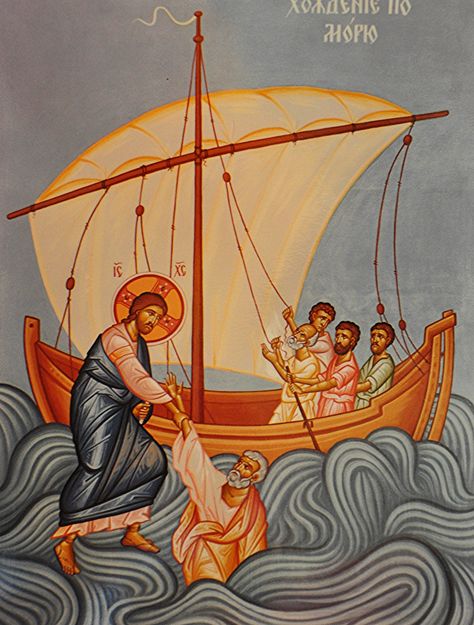 “But when he noticed the wind, he became frightened, and, beginning to sink, he cried out, ‘Lord, save me!’”(Matthew 14:30)Minister: Rev. Jason EvansFirst Free Methodist Church2625 N. Center Rd.Saginaw, Michigan 48603Phone: (989) 799-2930Email: saginawfmc@gmail.comwww.saginawfirstfmc.orgSecond Sunday after PentecostJune 11, 2023Prelude Announcements*Call to Worship (spoken responsively)L: 	Holy Jesus, our rock and our salvationP: 	Direct our ways in your holy light O LordL: 	Send out your light and your truthP: 	Let them lead me to your holy hillL: 	We will build a life of faith in GodP: 	Let it bring me to your dwelling O GodL: 	O Lord, show us your waysP: 	O Lord increase our faith*Opening Song: “Rejoice, Ye Pure in Heart” #59 (vv.1-3,5)Rejoice, ye pure in heart Rejoice, give thanks, and sing Your festal banner wave on highThe cross of Christ your KingRejoice, rejoice, rejoice, give thanks, and singWith all the angel choirsWith all the saints on earthPour out the strains of joy and blissTrue rapture, noblest mirth!Rejoice, rejoice, rejoice, give thanks, and singYes, on thro’ life’s long pathStill chanting as ye goFrom youth to age, by night and dayIn gladness and in woeRejoice, rejoice, rejoice, give thanks, and singPraise God, who reigns on highThe Lord whom we adoreThe Father, Son, and Holy GhostOne God forevermoreRejoice, rejoice, rejoice, give thanks, and sing*Invocation and Lord’s PrayerL: 	O Lord, we ask of you, make us to have a perpetual fear and love of your holy name. For you never fail us to help and govern those who you have set upon your sure foundation of your loving-kindness. May we proclaim your grace with truth and boldness as we minister your justice and compassion. May our faith be steadfast, as we pray the prayer that Jesus taught His disciples…P:	Our Father, who art in heaven, hallowed be Your name. Your kingdom come; your will be done in earth as it is in heaven. Give us this day our daily bread and forgive us our debts as we forgive our debtors. And lead us not into temptation but deliver us from evil. For Yours is the kingdom, and the power, and the glory forever. Amen. *Gloria PatriPassing of the PeaceCongregational Song: “Oceans” You call me out upon the watersThe great unknown where feet may failAnd there I find You in the mysteryIn oceans deepMy faith will standAnd I will call upon Your nameAnd keep my eyes above the wavesWhen oceans riseMy soul will rest in Your embraceFor I am Yours and You are mineYour grace abounds in deepest watersYour sovereign handWill be my guideWhere feet may failAnd fear surrounds meYou've never failedAnd You won't start nowSo I will call upon Your nameAnd keep my eyes above the wavesWhen oceans riseMy soul will rest in Your embraceSpirit lead me where my trust is without bordersLet me walk upon the watersWherever You would call meTake me deeper than my feet could ever wanderAnd my faith will be made strongerIn the presence of my SaviourOh, Jesus, You're my God!I will call upon Your nameKeep my eyes above the wavesMy soul will rest in Your embraceI am Yours and You are mineAffirmation of Faith: Wesleyan PrayerP:	I am no longer my own, but Yours. Put me to what You will, rank me with whom You will. Put me to doing, put me to suffering. Let me be employed by You or laid aside for You; exalted for You or brought low by You. Let me be full, let me be empty. Let me have all things, let me have nothing. I freely and heartily yield all things to Your pleasure and disposal. And now, O glorious and blessed God, Father, Son, and Holy Spirit, You are mine, and I am Yours. So be it. Amen.Children’s SermonGospel Lesson: Matthew 14:22-33Immediately he made the disciples get into the boat and go on ahead to the other side, while he sent the crowds away. And after he sent the crowds away, he went up the mountain by himself to pray; when evening came, he was there alone.But the boat was already a long distance from the land, battered by the waves; for the wind was contrary. And early in the morning he came to them, walking on the sea. When the disciples saw him walking on the sea, they were terrified, saying, “It is a ghost!” And they cried out in fear. But immediately Jesus spoke to them and said, “Take courage, it is I; do not be afraid.”	Peter said to him, “Lord, if it is you, command me to come to you on the water.” He said, “Come.” And Peter got out of the boat, and walked on the water and came toward Jesus. But seeing the wind, he became frightened, and, beginning to sink, he cried out, “Lord, save me!” Immediately Jesus stretched out his hand and took hold of him, and said, “You of little faith, why did you doubt?” When they got into the boat, the wind stopped. And those who were in the boat worshiped him, saying, “You are certainly God’s Son.”Sermon: Case Study “Trust”Prayers of the PeopleL:	Lord in Your Mercy…P:	Hear our prayer.  Hymn of Response: “Great is thy Faithfulness” #44Great is Thy faithfulness, O God my FatherThere is no shadow of turning with TheeThou changest not, Thy compassions, they fail notAs Thou hast been Thou forever wilt beGreat is Thy faithfulness!Great is Thy faithfulness!Morning by morning new mercies I seeAll I have needed Thy hand hath providedGreat is Thy faithfulness, Lord, unto me!Summer and winter, and springtime and harvestSun, moon, and stars in their courses aboveJoin with all nature in manifold witnessTo Thy great faithfulness, mercy, and loveGreat is Thy faithfulness!Great is Thy faithfulness!Morning by morning new mercies I seeAll I have needed Thy hand hath providedGreat is Thy faithfulness, Lord, unto me!Pardon for sin and a peace that endureth,Thine own dear presence to cheer and to guideStrength for today and bright hope for tomorrowBlessings all mine, with ten thousand beside!Great is Thy faithfulness!Great is Thy faithfulness!Morning by morning new mercies I seeAll I have needed Thy hand hath providedGreat is Thy faithfulness, Lord, unto me! Invitation of OfferingL: 	Faith is being sure of what we hope for and certain of we do not see. Let us throw off every weight that hinders and entangles us. Live in faith, as we collect this morning’s tithes and offerings.*Doxology*Prayer*Closing Hymn: “His Name Is Wonderful” #149 His Name is Wonderful, His Name is WonderfulHis Name is Wonderful, Jesus my LordHe’s the Great Shepherd, The Rock of all AgesAlmighty God is HeBow down before Him, Love and adore HimHis Name is Wonderful, Jesus my LordHe is the mighty King, Master of everythingHis Name is Wonderful, Jesus my LordHe’s the Great Shepherd, The Rock of all AgesAlmighty God is HeBow down before Him, Love and adore HimHis Name is Wonderful, Jesus my Lord*BenedictionL: 	God has made its name known to us through the Apostles. The faith of those who intercessions and actions have spread the word by the power of the Holy Spirit. Let your faith continue to grow to increase the God’s kingdom. Go in peace to love and serve. Amen.